Budmouth Academy                                                                                   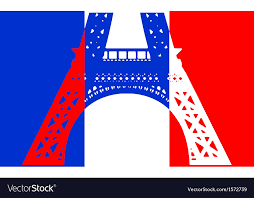 Year 9 FrenchUnité 5   Ma ville et ma maisonUnit 5 Identity and Culture:   Home, town and neighbourhood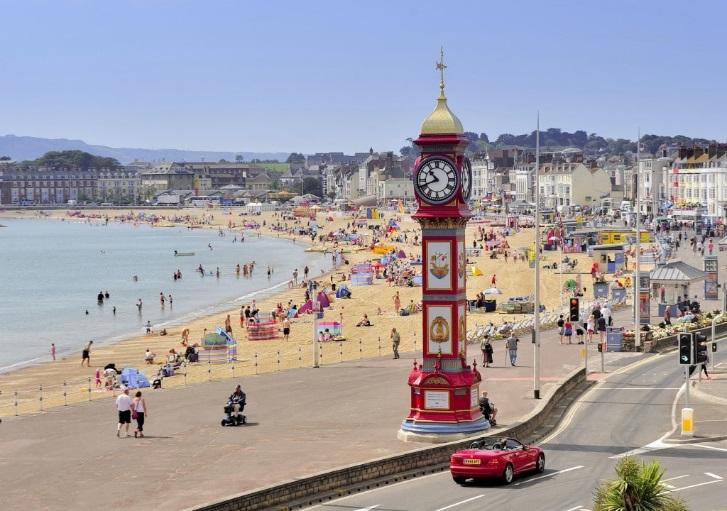 Name ………………………………………….Class ……………………………………………Tutor Group ………………………………..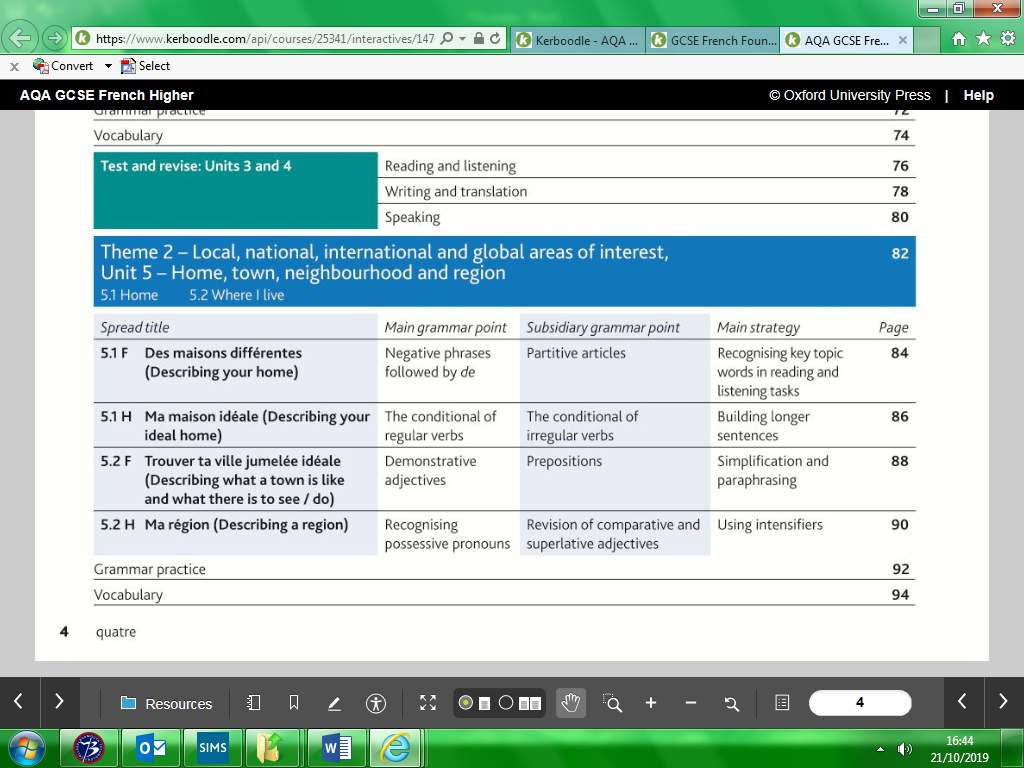 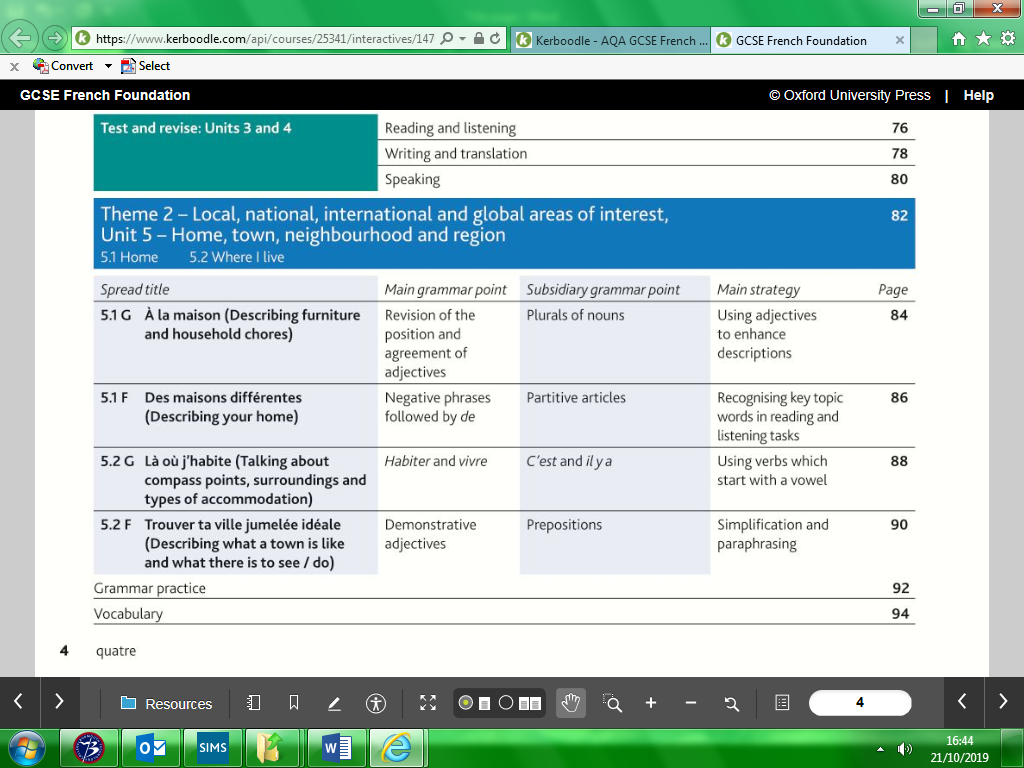                   MFL Curriculum Overview of Topics (Knowledge)Useful verbs and structuresModel Tasks and Deliberate PracticeThe tasks here will give you a good model of typical GCSE assessments and help you to develop skills. Keep each booklet safe and use for revision for end of unit tests and the final GCSE exam.Unité 5   Ma ville et ma maisonTranslate the following passage into English.J’habite un petit village au bord de la mer. J’aime bien habiter ici mais je pense qu’en été, il y a trop de touristes. À la plage, on peut bronzer, se baigner ou pêcher. J’aime toutes ces activités.……………………………………………………………………………………………………………………………………………………………………………………………………………………………………………………………………………………………………………………………………………………………………………………………………………………………………………………………………………………...……………………………………………………………………………………………………………………………………………[9 marks]Translate the following sentences into good French:-1. In my bedroom, there is a desk, a wardrobe and a bed.…………………………………………………………………………………………………………………………………………………………………………………………………………………………………………………………………………………………………………………………2. I do the washing up twice a week.…………………………………………………………………………………………………………………………………………………………………………………………………………………………………………………………………………………………………………………………3. I live in a flat on the second floor.…………………………………………………………………………………………………………………………………………………………………………………………………………………………………………………………………………………………………………………………4. We do not have a garden.…………………………………………………………………………………………………………………………………………………………………………………………………………………………………………………………………………………………………………………………5. I live in a flat on the second floor.…………………………………………………………………………………………………………………………………………………………………………………………………………………………………………………………………………………………………………………………Unité 5   Ma ville et ma maison Typical speaking conversation questionsUse the “useful phrases tables” below to help you. The vocab pages will also help.Qu’est-ce que tu fais pour aider à la maison? =……………………………………………….…………………………………………………………………………………………………………………………………………………………………………………………………………………………………………………………………………………………………………………………Où est votre maison? = ……………………………………………………………………...…………………………………………………………………………………………………………………………………………………………………………………………………………………………………………………………………………………………………………………………Qu’est-ce qu’il y a au rez-de-chaussée?  = …………………………………………………………...…………………………………………………………………………………………………………………………………………………………………………………………………………………………………………………………………………………………………………………………Qu’est-ce qu’il y a au premier étage? =  …………………………………………………………………………………………………………………………………………………………………………………………………………………………………………………………………………………………………………………………………………………………………………………Quels sont les avantages/les inconvénients de votre maison? = ……………………………………………………………………………………………….…………………………………………………………………………………………………………………………………………………………………………………………………………………………………………………………………………………………………………………………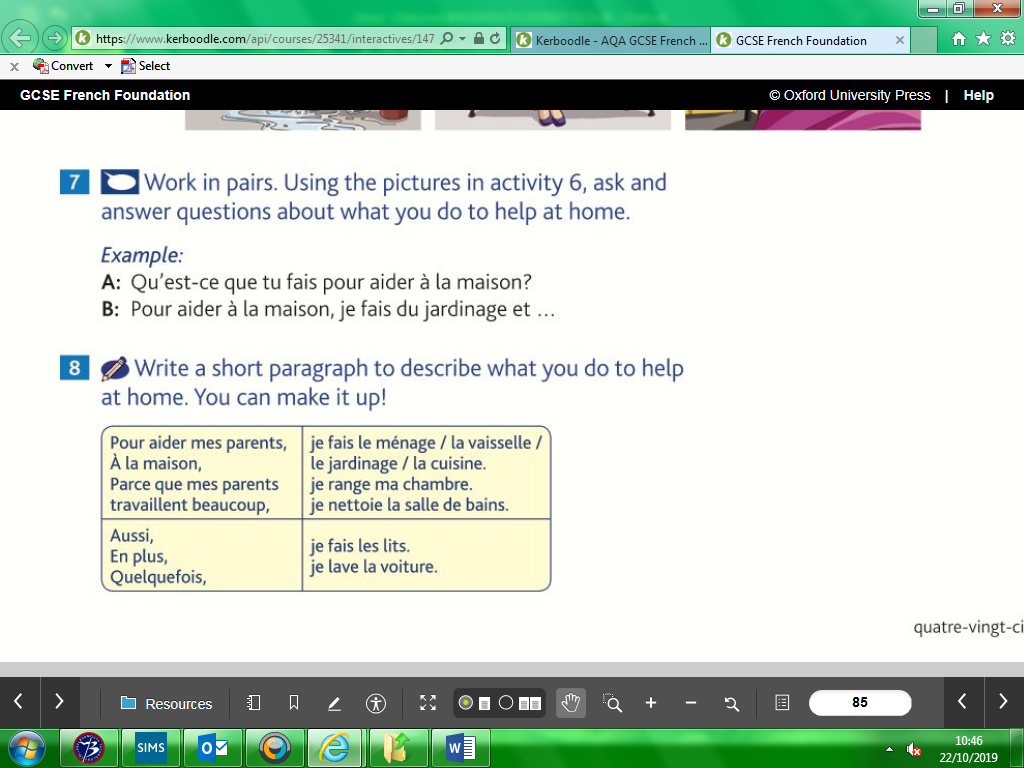 Foundation Writing  40 word pieceVous écrivez à votre ami(e) français(e) pour lui dire où vous habitez.Mentionnez:la région où vous habitez votre ville / villagevotre maison / appartementvotre chambre.Écrivez environ 40 mots en français.Top Tips! 10 marks are for communication - so make sure you write something about EACH bullet point. For the 6 marks for Language, use varied vocab, verbs, opinions and a few justifications.__________________________________________________________________________________________________________________________________________________________________________________________________________________________________________________________________________________________________________________________________________________________________________________________________________________________________________________________________________________________________________________________________________________________________________________________(16 marks)Writing Practice  90 word pieceVous décrivez votre ville sur votre blog. Décrivez:sa taillece qu’il y a à voirce qu’il y a pour les jeunesce que vous allez y faire ce weekend.Écrivez environ 90 mots en français. Répondez à chaque aspect de la question. Top Tips! 10 marks are for communication - so make sure you write in some detail (approximately 23 words) about EACH bullet point. For the 6 marks for Language, use varied vocab, verbs, opinions and some justifications.……………………………………………………………………………………………………………………………………………………………………………………………………………………………………………………………………………………………………………………………………………………………………………………………………………………………………………………………………………………………………………………………………………………………………………………………………………………………………………………………………………………………………………………………………………………………………………………………………………………………………………………………………………………………………………………………………………………………………………………………………………………………………………………………………………………………………………………………………………………………………………………………………………………………………………………………………………………………………………………………………………………………………………………………………………………………………………………………………………………………………………………………………………………………………………………………………………………………………………………………………………………………………………………………………………………………………………………………………………………………………………………………………………………………………………………………………………………………………………………………………………………………………………………………………………………………………………………………………………………………………………………………………………………………………………………………………………………………………………………………………………………………………………………………………………………………………………………………………………………………………………………………………………………………………………………………………………………[16 marks]Foundation Speaking Role play  Role play 2	Your teacher or partner will play the part of the French visitor and will speak first. You should address the visitor as vous. When you see this – ! – you will have to respond to something you have not prepared. When you see this – ? – you will have to ask a question.(15 marks) ………………………………………………………………………………………………………………………………………………………………………………………………………………………………………………………………………………………………………………………………………………………………………………………………………………………………………………………………………………………………………………………………………………………………………………………………………………………………………………………………………………………………………………………………………………………………………………………………………………………………………………………………………………………………………………………………………………………………………………………………………………………………………………………………………………………………………………………………………………………………………………………………………………………………………………………………………………………………………………………………………………………………………………………………………………………………………………………………………………………………………………………………………………………………………………………………………………………………………………………………………………………………………………………………………………………………………………………………… [15 marks]Foundation Tier Speaking Photo CardLook at the photo and make any notes you wish on paper.You will then answer questions about the photo and about topics related to Home, town, neighbourhood and region.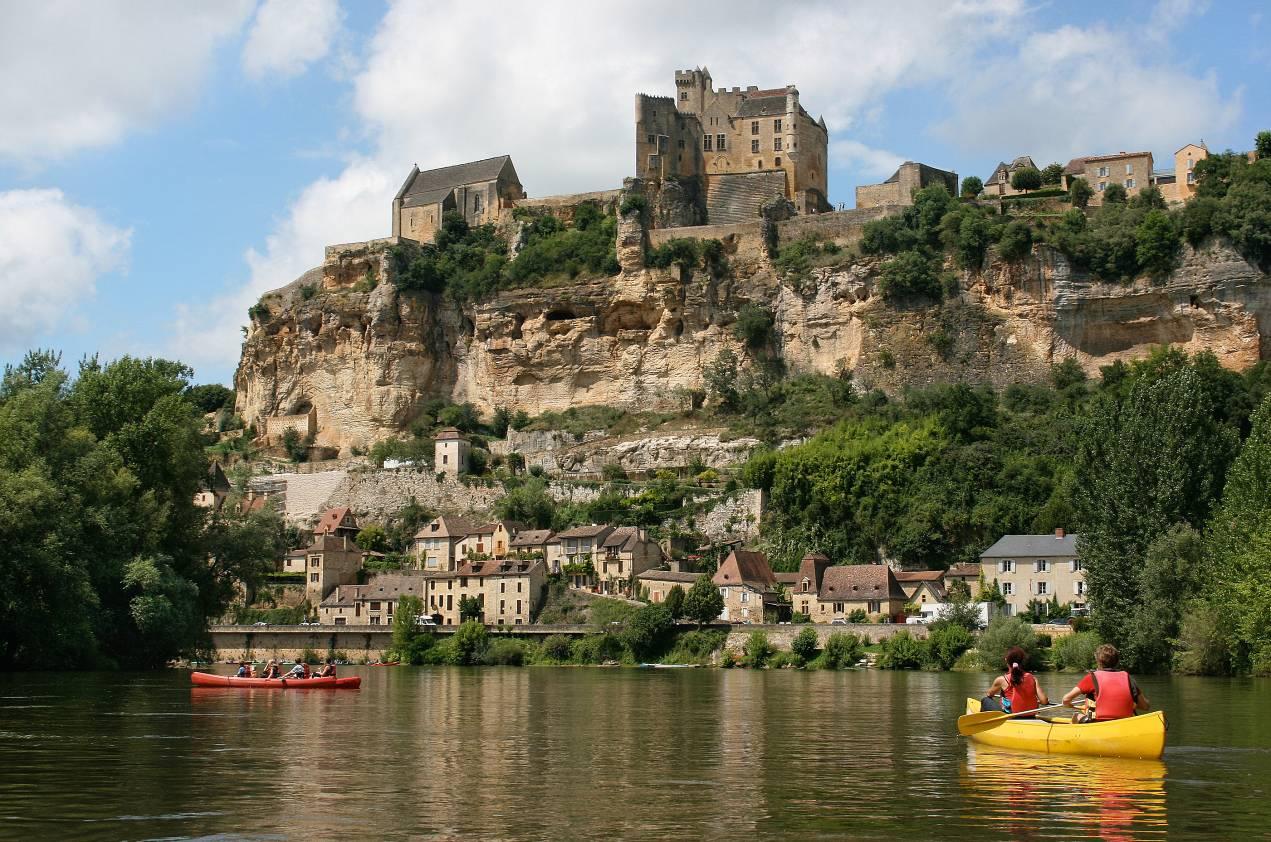 1	You will be asked the following three questions and then two more questions which you have not prepared.Qu’est-ce qu’il y a sur la photo?Tu préfères habiter dans un village ou une ville? Pourquoi?Comment est ta maison?It’s wise to use the Verb Table found near the start of this Learning Booklet so you VARYverbs/opinions/structures.Remember: We need a minimum of THREE “ideas” for each question.                                                                                                                     ………………………………………………………………………………………………………………………………………………………………………………………………………………………………………………………………………………………………………………………………………………………………………………………………………………………………………………………………………………………………………………………………………………………………………………………………………………………………………………………………………………………………………………………………………………………………………………………………………………………………………………………………………………………………………………………………………………………………………………………………………………………………………………………………………………………………………………………………………………………………………………………………………………………………………………………………………………………………………………………………………………………………………………………………………………………………………………………………………………………………………………………………………………………………………………………………………………………………………………………………………………………………………………………………………………………………………          [15 marks]Higher TranslationTranslate the following passage into French.……………………………………………………………………………………………………………………………………………………………………………………………………………………………………………………………………………………………………………………………………………………………………………………………………………………………………………………………………………………………………………………………………………………………………………………………………………………………………………………………………………………………………………………………………………………………………………………………………………………………………………………………………………………………………………………………………………………………………………………………………………………………………………………………………………………………………………………………………………[9 marks]Translate the following passage into English.Your parents have seen this post on Facebook and ask you to translate it for them into English.…………………………………………………………………………………………………………………………………………………………………………………………………………………………………………………………………………………………………………………………………………………………………………………………………………………………………………………………………………………………………………………………………………………………………………………………………………………………………………………………………………………………………………………………………………………………………………………………………………………………………………………………………………………………………………………………………………………………………………………………………………………………………………………………………………………………………………………………[12 marks]Extended Writing Deliberate Practice    Higher               90 word pieceVous décrivez votre maison sur votre blog.Décrivez:votre maisonce que vous aimez et n’aimez pas chez vous et pourquoioù vous aimeriez habiter et pourquoivotre maison idéale.Écrivez environ 90 mots en français. Répondez à chaque aspect de la question. (16 marks)(16 marks)Top Tips! 10 marks are for communication - so make sure you write in some detail (approximately 23 words) about EACH bullet point. For the 6 marks for Language, use varied vocab, verbs, opinions and some justifications.……………………………………………………………………………………………………………………………………………………………………………………………………………………………………………………………………………………………………………………………………………………………………………………………………………………………………………………………………………………………………………………………………………………………………………………………………………………………………………………………………………………………………………………………………………………………………………………………………………………………………………………………………………………………………………………………………………………………………………………………………………………………………………………………………………………………………………………………………………………………………………………………………………………………………………………………………………………………………………………………………………………………………………………………………………………………………………………………………………………………………………………………………………………………………………………………………………………………………………………………………………………………………………………………………………………………………………………………………………………………………………………………………………………………………………………………………………………………………………………………………………………………………………………………………………………………………………………………………………………………………………………………………………………………………………………………………………………………………………………………………………………………………………………………………………………………………………………………………………………………………………………………………………………………………………………………………………………[16 marks]Higher     150 word piece2	Vous écrivez un article sur votre région pour un magazine français. Décrivez:ce qu’elle a de particulierce que vous y avez fait récemment.Écrivez environ 150 mots en français. Répondez aux deux aspects de la question. (32 marks).Tipp: You don’t HAVE to to include all three tenses in this piece, however it’s a good idea to do so. This enables you to show that you know the three different tenses. …………………………………………………………………………………………………………………………………………………………………………………………………………………………………………………………………………………………………………………………………………………………………………………………………………………………………………………………………………………………………………………………………………………………………………………………………………………………………………………………………………………………………………………………………………………………………………………………………………………………………………………………………………………………………………………………………………………………………………………………………………………………………………………………………………………………………………………………………………………………………………………………………………………………………………………………………………………………………………………………………………………………………………………………………………………………………………………………………………………………………………………………………………………………………………………………………………………………………………………………………………………………………………………………………………………………………………………………………………………………………………………………………………………………………………………………………………………………………………………………………………………………………………………………………………………………………………………………………………………………………………………………………………………………………………………………………………………………………………………………………………………………………………………………………………………………………………………………………………………………………………………………………………………………………………………………………………………………………………………………………………………………………………………………………………………………………………………………………………………………………………………………………………………………………………………………………………………………………………………………………………………………………………………………………………………………………………………………………………………………………………………………………………………………………………………………………………………………………………………………………………………………………………………………………………………………………………………………………………………………………………………………………………………………………………………………………………………………………………………………………………………………………………………………………………………………………………………………………………………………………………………………………………………………………………………………………………………………………………………………………………………………………………………………………………[32 marks]Higher Speaking       Role Play2	Your teacher or partner will play the part of the exchange student and will speak first. You should address the student as tu. When you see this – ! – you will have to respond to something you have not prepared. When you see this – ? – you will have to ask a question.(15 marks)…………………………………………………………………………………………………………………………………………………………………………………………………………………………………………………………………………………………………………………………………………………………………………………………………………………………………………………………………………………………………………………………………………………………………………………………………………………………………………………………………………………………………………………………………………………………………………………………………………………………………………………………………………………………………………………………………………………………………………………………………………………………………………………………………………………………………………………………………………………………………………………………………………………………………………………………………………………………………………………………………………………………………………………………………………………………………………………………………………………………………………………………………………………………………………………………………………………………………………………………………………………………………………………………… [15 marks]Higher    Photo cardPhoto card Look at the photo and make any notes you wish on paper.You will then answer questions about the photo and about topics related to Home, town, neighbourhood and region. 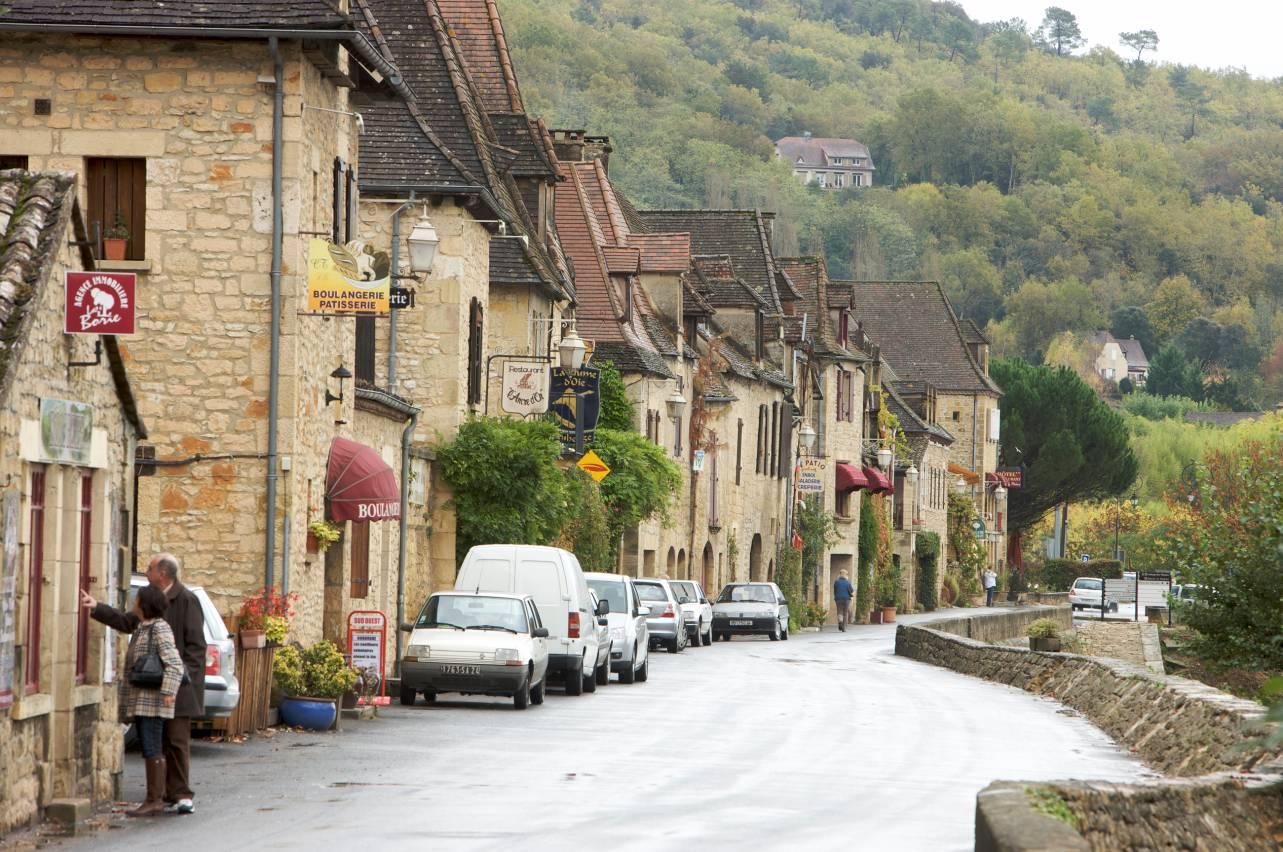 1	You will be asked the following three questions and then two more questions which you have not prepared.Qu’est-ce qu’il y a sur la photo?Aimerais-tu que ta ville/ton village soit jumelé(e) avec la ville de la photo? Pourquoi/Pourquoi pas?Ta ville jumelée idéale, elle serait comment exactement?	(15 marks)It’s wise to use the Verb Table found near the start of this Learning Booklet so you VARYverbs/opinions/structures.Remember: We need a minimum of THREE “ideas” for each question.…………………………………………………………………………………………………………………………………………………………………………………………………………………………………………………………………………………………………………………………………………………………………………………………………………………………………………………………………………………………………………………………………………………………………………………………………………………………………………………………………………………………………………………………………………………………………………………………………………………………………………………………………………………………………………………………………………………………………………………………………………………………………………………………………………………………………………………………………………………………………………………………………………………………………………………………………………………………………………………………………………………………………………………………………………………………………………………………………………………………………………………………………………………………………………………………………………………………………………………………………………………………………………………………………………………………………………………………………………………………………………………………………………………………………………………………………………………………………………………………………………………………………………………………………………………………………………………………...       [15 marks]Some Higher Reading Practice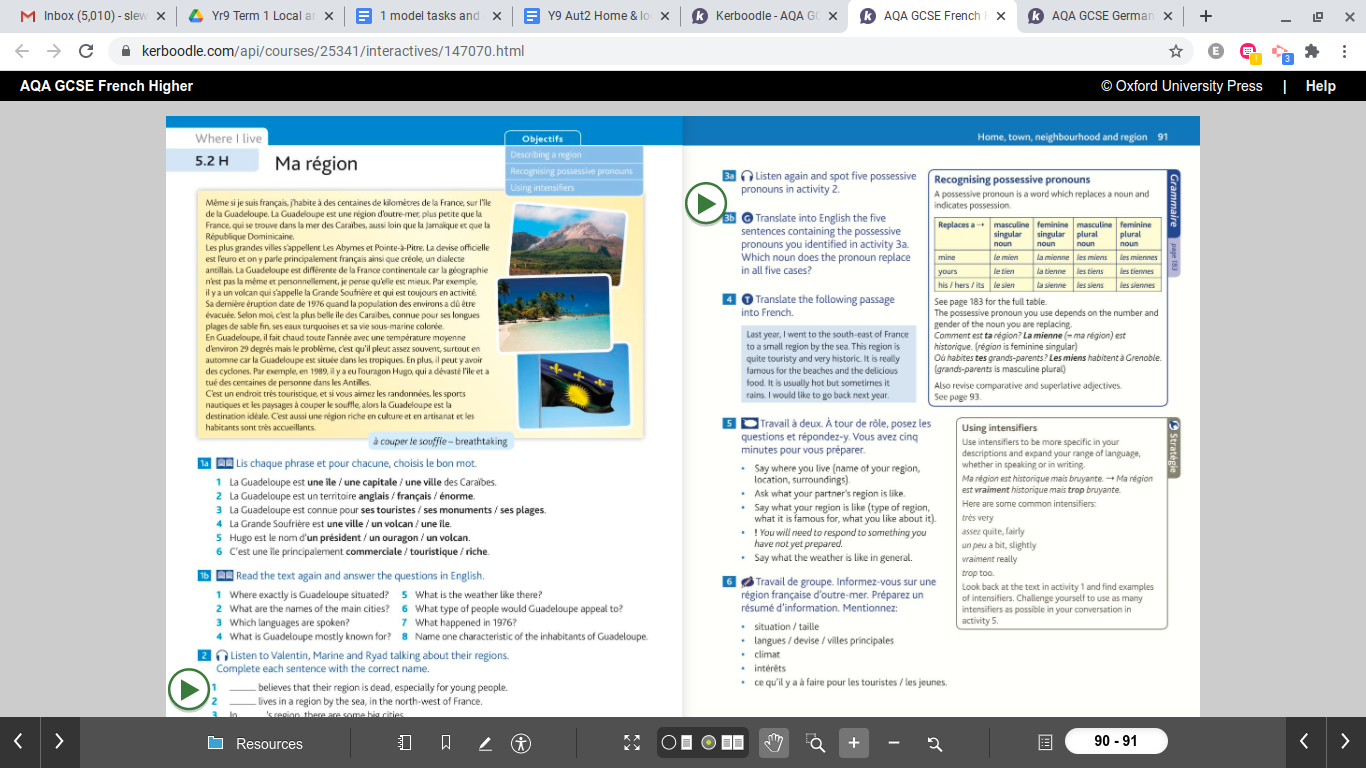 Useful websites for independent learningwww.kerboodle.com (your teacher will provide your individual log-in details.www.quizlet.comwww.languagesonline.org.ukwww.linguascope.com   (username: budmouth       password provided by your teacher)Assessment Bands in MFL ExceptionalAdvancedSecureDeveloping= Nearly always …= Mostly …= Occasionally …



= Rarely …Takes an active part in lessons and accepts challengeGoes “above and beyond” in independent learning Recognises and uses vocab from current topic and previous topicsRecognises and uses structures from current topic and previous topicsRemains focused when listening and uses context to understand new languageUses varied strategies and resilience to read and understand written textsWriting:-communicates in appropriate detail, with varied pronounsuses resourcefulness and creativity when writing (including HW)uses varied connectives with accurate word order and grammaruses model texts to produce own written pieces with at least two tenses (sentences / paragraphs / 40 / 90 /150 words)checks own written work, aiming for accuracy and qualitySpeaking:-develops ideas clearly and accurately in at least two tenses (photo card/ topics)talks spontaneously and deals with unpredictable elements.makes an effort to speak with accurate pronunciationwillingly responds to teacher feedbackasks thoughtful Qs about grammarpays attention to detail when translatingThe length and complexity of what students understand and produce is expected to increase as each year progresses. Progress is made as students develop the frequency in which they apply the skills outlined above.FrenchTerm123456AssessL,W, Tr into EngR,S,Tr into TLL,W, Tr into EngR,S,Tr into TLL,W, Tr into EngR,S,Tr into TLYear 7Meeting peopleSchool lifeFamilyMy homeFree timeFood & DrinkYear 8Life at homeMy areaHealthTravelLost propertyHolidaysYear 9Family & friendsLocal areaSchool subjectsFree time 1Free time 2FestivalsMa famille et mes amisMa ville et ma maisonL'école et les matièresLes loisirs 1Les loisirs 2Les fêtes et traditionsYear 10School problemsHolidayFuture studiesHealthMarriageTechnologyLa vie scolaireLes vacancesLes études (l'avenir)La santé/mon mode de vieLe marriageLa technologieYear11Global issuesSocial IssuesWork and careersRevisionRevisionL'environnementLes problèmes sociauxLe travailles révisionsles révisions5.1G À la maisonto helprosewardrobela portebook case / librarynettoyerwhitecuisinermade of woodnoir(e)deskle canapésofaaiderchairviolet(te)chest of drawersen métalto cookle bureauhardles meubles (m)shelfl’étagère (f)to cookpropreto do the gardeninglaver la voiturearmchairblanc(he)windowfaire le jardinagegreyfaire la cuisineyellowla commodeto wash the carla chaisebedle miroir themade of metalla fenêtrefurniturerangermirrorgris(e)wallla peintureto cleandur(e)blacken boispaint / paintingrougedoorjauneclean / ownle murto tidyvert(e)pinkle fauteuilreden veloursrugle tapismade of fabricen tissuto workl’armoire (f)made of velvetla bibliothèquegreenle litpurpletravailler5.1F Des maisons différentesannoyingagaçant(e)office / studyl’étage (m)cellarle grenierbedroomla cuisinekitchenla chambreto move houseles toilettes (f)cosydéménagerstaircasele séjourfloor, storeysombrewindowla fenêtreatticla salle d’eaugardenle salon lounge,(detached / semi‑detached / terraced) house(detached / semi‑detached / terraced) housele bureauroomdouillet(te)ground floorle rez-de-chausséedining roomla maison (individuelle / jumelée / mitoyenne)bathroomle jardinwet roomla caveliving roomle sous-sollounge, living roomla salle à mangerdarkla piècebasementla salle de bainsWC, toiletl’escalier (m)5.2F Trouver ta ville jumelée idéaleto welcomevoirhand‑madetrop deto attracttôtto needtardcheapsurtoutshopping centrepratiquecastlepas grand-choseexpensiveouvert(e)choiceloin (de)outsidele quartierto try (on)le choixstudentle châteauclosedle centre commercialfree of chargele / la voisin(e)far (from)la zone piétonneopenla ville jumeléenot muchl’usine (f)practicall’étudiant(e)area, part of towngratuit(e)especiallyfermé(e)medium‑sizedessayerlatedehorsearlyde taille moyennetoo manycher / chèretwin city / townbon marchéto seeavoir besoin deneighbourattirerfactoryartisanal(e)pedestrian zoneaccueillir5.2G Là où j’habitelivelyvivrebeautifulà la campagneby the seasideau bord de la merquietoùin the countrysidebeau / bellecity centrehistoriquethe suburbspetit(e)eastanimé(e)bigtouristiqueto livele villagehistoricvieux / vieilleattractivele centre-villein the mountainsà la montagnedeadnouveau / nouvellenorthle sudnewl’ouest (m)wherejoli(e)westhabitersmallmort(e)southla banlieuetouristicl’est (m)oldle nordvillagegrand(e)to livecalmePASTPRESENTFUTUREj’ai habité I livedje suis I amje vais aller I’m going to goj’ai fait I didj’ai I haveje vais jouer I’m going to playj’ai regardé I watchedje fais I doje vais regarder I’m going to watchj’ai vu I sawje joue I playje vais faire I’m going to doj'ai bu I drankj’habite I liveje vais manger I’m going to eatj’ai mangé I ateje reste I stayje vais boire I’m going to drinkj’ai visité I visitedje vais I goje vais habiter I'm going to liveje suis allé(e) I wentje m'entends bien avec (I get on well with)je suis resté(e) I stayedje me sers de (I use)POSH FUTUREj'utilise (I use)j’irai I’ll goC'était … (it was)je jouerai I’ll playJ'ai aimé (I liked)il y a (there is/there are)je regarderai I’ll watchIl me semblait (I found it)C'est (it is)je ferai I’ll doje mangerai I’ll eatTIME PHRASES PASTTIME PHRASES FUTUREje boirai I’ll drinkle weekend dernier last weekendle weekend prochain next weekendJ’aurai I’ll havela semaine dernière last weekla semaine prochaine next weekje serai I’ll bel’année dernière last yearl’année prochaine next yearce sera it will beil y a trois ans 3 years agodemain tomorrowil y aura there will behier yesterdayDans deux ans in two yearsLINKING WORDSGIVING OPINIONSADJECTIVESparce que becauseStarting the sentenceintéressant interestingmauvais - badcar becauseà mon avis in my opinionennuyeux boringcasse-pieds - pain in the neckmais butje pense que I think thatbarbant boringnul - rubbishcependant howeverje trouve que I think thatdouillet/douillette cosymarrant - funnyaussi alsoje ne pense pas que I don’t think thatconfortable comfortablerigolo - funnyen outre in additionpar contre on the other handgénial greatamusant - funetant donné que given thatil me semble que it seems to me thatmerveilleux marvellousfacile - easypremièrement firstlyje suis persuadé que I’m convinced thatpassionant fascinatingaffreux - awfuldeuxiémement secondlyje dirais que I would say thatsuper greatridicule ridiculousfinalement lastlyPour moi for mefantastique greatje ne l’ai pas aimé - I didn’t like it.Je crois que I believe thatcool cool un gaspillage de temps (a waste of time)cool cool un gaspillage de temps (a waste of time)cool cool un gaspillage de temps (a waste of time)HOW IT USED TO BEHOW I'D LIKE IT TO BEINTENSIFIERSavant, je faisais before, I used to doje voudrais I’d likeassez - quiteavant, j’habitais before, I used to livej’aurais I would havetrès - veryil y avait there was /used to beje serais I would beun peu - a bitc’était it wasje porterais I would weartrop - tooil y aurait there would bevraiment - reallyce serait it would betout à fait - totallyextrêmementabsolumentcomplètementVous parlez au téléphone à un visiteur français qui voudrait louer votre maison pendant les vacances.Où se trouve votre maison (deux détails)Les piècesDescription de votre ville (deux détails)! ? dates du séjourOn Tuesday, I bought a lottery ticket. If I won, I would buy a luxury house by the sea. It would have a sea view and everyone would have their own room with a bathroom. At the moment, I have to share my room with my sister. I find her annoying.Nous venons de rentrer de vacances. On était en Camargue. C’était bien parce qu’on était près de la mer et il y avait beaucoup de choses à faire. Pourtant, il a fait trop chaud. L’après-midi, il a fallu rester à l’intérieur. L’année prochaine, je pense qu’on ira dans une région où il fait plus frais.Ton ami(e) français(e) arrive chez toi en échange scolaire.Sa chambre (deux détails)Où est la maison exactement! Tes activités préférées en ville (deux détails)? Heure du lever